HIKING & BIKING TRAILSadditional hikesEASY TRAILSBOREAS PASS 				                              Distance: 17 miles, out-and-backtrail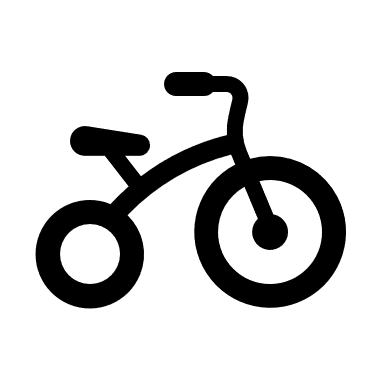 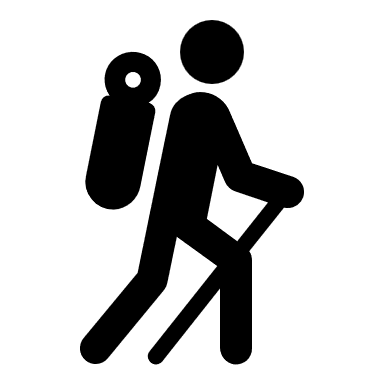 Directions: From the Welcome Center, drive south on Main St./Hwy 9to the 2nd traffic light and turn left onto Boreas Pass Road. Follow the road 3.5 miles until you reach the dirt parking lot where the trailhead is located. You may park here or continue driving on the dirt road. It is 3 miles to Bakers Tank, and 6.4 miles to the old Boreas Station at the top of the pass.  This hike can easily be made shorter by turning around part way in and there are beautiful views just a few minutes out from the parking lot. Boreas Pass follows the old railroad line and connects to the town of Como. Boreas Pass Guide BLUE LAKES viewing walk of waterfall and high alpine lakes        Distance: 0.5mile walk on the damDirections: Drive south on Main St./Hwy 9 out of Breckenridge for 8 miles until you reach Blue Lakes Road/No. 850 on your right.  Turn onto Blue Lakes Road/No. 850 and at the fork go straight for 2 miles.  Parking is available where the road dead ends at the dam at Upper Blue Lake. At the dam there is a waterfall and possibility of mountain goats.INTERMEDIATE TRAILSBURRO                                         Distance: 6miles RT, out-and-back trail (Elevation gain: 997 ft.)Directions: From the Welcome Center, drive south on Main St. and make your first right on Park Avenue. Take a quick left on Village Road and proceed less than a mile before turning left into the Beaver Run Hotel parking lot.   (If parking lot isn’t open for public use, there is dirt parking available by pulling through the parking lot and closer to the ski run.) Walk up the ski slope under the lift and the trailhead will appear on your left. Burro trail boasts shady woods and a lively stream running alongside the entire hike.SPRUCE CREEK                                  Distance: 6.2 miles, out-and-backtrail (Elevation gain: 1000 ft.)Directions: Take Hwy 9 South of Breckenridge for 2.5 miles and turn right into The Crown subdivision at Spruce Creek Road. Follow the road for 1.2 miles to the trailhead and look for blue diamonds on the trees while driving through the subdivision. 4WDand high clearance vehicles may proceed1.5 miles further to the upper trailhead which continues to Mohawk Lakes Trail (see details on back).SALLY BARBER MINE                       Distance: 3miles, out-and-backtrail (Elevation gain: 436 ft.)Directions: From the Welcome Center, drive North on Main Street two blocks and turn right onto Wellington Road. Follow Wellington road 1.1 miles to the  intersection  of  Wellington  and  French  Gulch Road. Turn right and follow French Gulch Road for 2.75 miles as it turns to dirt and then continues past the Country Boy Mine. The trailhead is on the right near a parking lot with a large Forest Service map. You will witness the remains of the Sally Barber Mine with a wonderful view of the historic French Gulch Mining Valley.FLUMESLOOP                                                              Distance: 6.5 miles (Elevation gain: 494 ft.)Directions: From the Welcome Center on your bike take the Blue River Rec Path 1.4 miles to the Breckenridge Recreation Center on Airport Road. From here, ride south on the rec path towards town and cross a bridge over the Blue River to the intersection of County Road 450 (Huron Road) and Highway 9. Ride 1/2 mile east up CR 450 to a post on the left (north) marking the beginning of the Lower Flume Trail. This loop goes through the Highlands at Breckenridge subdivision utilizing Lower Flume Trail, Mike's Trail, Middle Flume Trail, and Upper Flume Trail. Both Mike's Trail and the southern end of the Upper Flume Trail are steep, loose climbs that may be challenging for beginners.HIKING & BIKING TRAILS INTERMEDIATE TRAILPEAKS TRAIL                                                        8.5 miles, one-way trail (Elevation gain: 450 ft.)Directions: From the Welcome Center, drive north on Main Street and turn left on Ski Hill Road. Continue up Ski Hill Road to the base of Peak 7 of the Breckenridge Ski area, the trailhead will be on your left, to the right of the resort. Peaks offers trail through beautiful pine forests with views of both Breckenridge and Frisco. The trail ends at Peak 1 in Frisco and the free Summit Stage bus system can transfer you back to Breckenridge in minutes. *Mixed conditions possible through mid-July*MCCULLOUGH GULCH                                5.4 miles RT, out-and-backtrail (Elevation gain: 951 ft.)Directions: Drive south on Main St./Hwy 9 out of Breckenridge for 8 miles until you reach Blue Lakes Road/No. 850 on your right. Turn right onto Blue Lakes Road/No. 850 and then take another right onto McCullough Gulch Road/No. 851. Continue for almost 2 miles and parking will be available at the gate. This hike offers beautiful views of waterfalls and wildflowers during the summer. *Mixed conditions possible through mid-July*DIFFICULT TRAILSCRYSTAL LAKES                    4 miles RT to lower lake, 8 miles RT to upper lake, out-and-backtrails                                                                                                                                                                                                                                                         Directions: Drive south on Main St./Hwy 9 out of Breckenridge for 2.5 miles and turn right on Spruce Creek Road/No. 800. Continue for one-tenth of a mile veering left. Proceed for a little over one mile to the parking area. Enjoy views of two beautiful alpine lakes and an overlook of the Continental Divide. *Mixed conditions possible through mid-July* (Elevation gain: 1000ft./2500 ft.)MOHAWK LAKES                       6.2miles RT with 4WD, 8.2 miles RT with 2WD, out-and-backtrailDirections: Take Hwy 9 South of Breckenridge, from the last stoplight (Boreas Pass/Broken Lance) drive2.5 miles. Turn right into The Crown subdivision at Spruce Creek Road. Follow the road for 1.2 miles to the trailhead and look for blue diamonds on the trees while driving through the subdivision. This is the lower trailhead/Spruce Creek.  If you have a 4WDhigh clearance vehicleproceed1.5 miles on this very rough road to the upper trailhead. Mohawk Lakes boasts beautiful alpine lakes, mountain goats, and historic mine ruins along the trail. *Mixed conditions possible through mid-July* (Elevation gain: 2116 ft.)EXPERT TRAILSQUANDARY PEAK-14,625 ft.                                                 Distance: 6 miles RT, out-and-backtrailDirections: Drive south on Main St./Hwy 9 out of Breckenridge for 8 miles until you reach Blue Lakes Road/No. 850 on your right. Turn right onto Blue Lakes Road/No. 850 and then take another right onto McCullough Gulch Road/No. 851 for one-tenth of a mile until you reach the trailhead marker. Hiking Quandary offers panoramic views overlooking the Ten Mile Range, the Continental Divide, and Hoosier Pass. *Mixed conditions possible through mid-July**The BWC recommends beginning this hike as early as possible and it is not recommended for beginning hikers* (Elevation gain: 3336 ft.)